Вариант 1. (зачёт №3)1.Сторона квадрата равна 10. Найдите его площадь.2. Найдите площадь прямоугольника, если его периметр равен 58 и одна сторона на 5 больше другой.3. В прямоугольном треугольнике один из катетов равен 4, а острый угол, прилежащий к нему, равен 45°. Найдите площадь треугольника.4.Периметр равностороннего треугольника равен 30. Найдите его площадь, делённую на .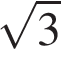 5. Найдите площадь трапеции, изображённой на рисунке.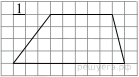 6.Найдите площадь треугольника, изображённого на рисунке.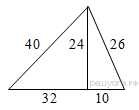 7.Найдите площадь ромба, если его диагонали равны 14 и 6.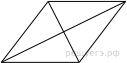 Вариант 2. (зачёт №3)1. Периметр квадрата равен 40. Найдите площадь квадрата.2.В прямоугольнике одна сторона равна 96, а диагональ равна 100. Найдите площадь прямоугольника.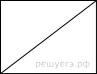 3. Два катета прямоугольного треугольника равны 4 и 9. Найдите площадь этого треугольника.4.Сторона равностороннего треугольника равна 10. Найдите его площадь, делённую на .5. Найдите площадь трапеции, изображённой на рисунке.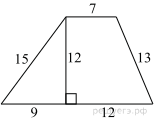 6.В треугольнике одна из сторон равна 10, другая равна , а угол между ними равен 60°. Найдите площадь треугольника.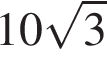 7.Найдите площадь параллелограмма, изображённого на рисунке.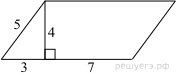 Вариант 3. (зачёт №3)1. 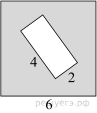 Из квадрата вырезали прямоугольник (см. рисунок). Найдите площадь получившейся фигуры.2.В прямоугольнике одна сторона равна 10, другая сторона равна 12. Найдите площадь прямоугольника.3. В прямоугольном треугольнике гипотенуза равна 70, а один из острых углов равен 45°. Найдите площадь треугольника.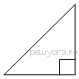 4.Периметр равностороннего треугольника равен 30. Найдите его площадь, делённую на .5. Найдите площадь трапеции, изображённой на рисунке.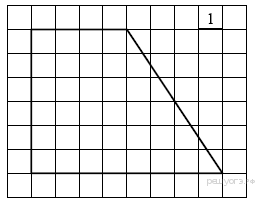 6.Сторона треугольника равна 12, а высота, проведённая к этой стороне, равна 33. Найдите площадь этого треугольника.7.Сторона ромба равна 9, а расстояние от центра ромба до неё равно 1. Найдите площадь ромба.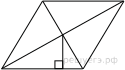 Вариант 4. (зачёт №3)1. Периметр квадрата равен 160. Найдите площадь квадрата.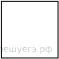 2. Найдите площадь прямоугольника, если его периметр равен 44 и одна сторона на 2 больше другой.3. В прямоугольном треугольнике один из катетов равен 10, а угол, лежащий напротив него, равен 45°. Найдите площадь треугольника.4.Сторона равностороннего треугольника равна 10. Найдите его площадь, делённую на .5. Найдите площадь трапеции, изображённой на рисунке.6. В треугольнике одна из сторон равна 10, а опущенная на нее высота — 5. Найдите площадь треугольника.7.Одна из сторон параллелограмма равна 12, а опущенная на нее высота равна 10. Найдите площадь параллелограмма.